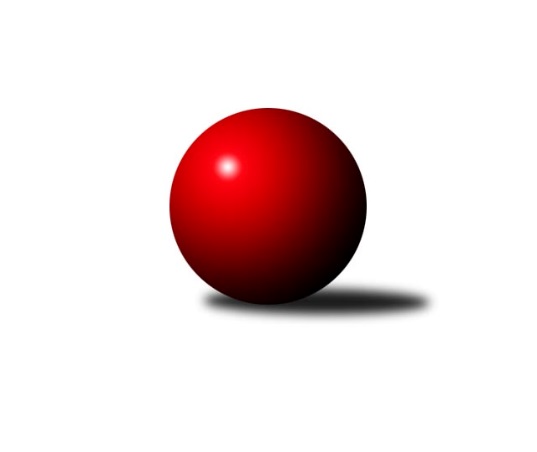 Č.4Ročník 2018/2019	27.5.2024 Jihočeský KP1 2018/2019Statistika 4. kolaTabulka družstev:		družstvo	záp	výh	rem	proh	skore	sety	průměr	body	plné	dorážka	chyby	1.	TJ Tatran Lomnice nad Lužnicí	4	3	1	0	22.0 : 10.0 	(28.0 : 20.0)	2444	7	1715	729	42.8	2.	TJ Nová Ves u Českých Budějovic	4	3	0	1	22.5 : 9.5 	(28.0 : 20.0)	2517	6	1730	788	26.3	3.	TJ Spartak Soběslav	4	3	0	1	20.0 : 12.0 	(29.0 : 19.0)	2521	6	1752	769	36.5	4.	KK Hilton Sez. Ústí B	3	2	1	0	17.0 : 7.0 	(21.5 : 14.5)	2496	5	1714	783	34.7	5.	KK Hilton Sez. Ústí A	4	2	0	2	18.0 : 14.0 	(30.0 : 18.0)	2550	4	1755	795	29.3	6.	TJ Sokol Chotoviny B	4	2	0	2	17.0 : 15.0 	(22.5 : 25.5)	2474	4	1729	744	41.5	7.	TJ Loko Č. Budějovice B	4	2	0	2	16.0 : 16.0 	(25.0 : 23.0)	2412	4	1691	721	36	8.	TJ Sokol Písek A	4	2	0	2	13.5 : 18.5 	(23.0 : 25.0)	2447	4	1695	751	37	9.	TJ Dynamo Č. Budějovice A	4	1	1	2	15.0 : 17.0 	(26.5 : 21.5)	2475	3	1706	769	34.5	10.	TJ Kunžak B	4	1	0	3	8.0 : 24.0 	(17.5 : 30.5)	2453	2	1724	729	44.8	11.	KK Český Krumlov A	4	0	1	3	9.0 : 23.0 	(11.5 : 36.5)	2346	1	1680	667	63.8	12.	TJ Jiskra Nová Bystřice B	3	0	0	3	6.0 : 18.0 	(13.5 : 22.5)	2386	0	1674	712	47Tabulka doma:		družstvo	záp	výh	rem	proh	skore	sety	průměr	body	maximum	minimum	1.	TJ Nová Ves u Českých Budějovic	3	3	0	0	20.0 : 4.0 	(21.5 : 14.5)	2598	6	2613	2584	2.	TJ Tatran Lomnice nad Lužnicí	3	3	0	0	18.0 : 6.0 	(23.0 : 13.0)	2475	6	2534	2439	3.	KK Hilton Sez. Ústí A	2	2	0	0	15.0 : 1.0 	(22.5 : 1.5)	2670	4	2757	2583	4.	TJ Spartak Soběslav	2	2	0	0	14.0 : 2.0 	(18.0 : 6.0)	2435	4	2444	2425	5.	TJ Loko Č. Budějovice B	2	2	0	0	13.0 : 3.0 	(18.0 : 6.0)	2487	4	2509	2465	6.	KK Hilton Sez. Ústí B	2	2	0	0	13.0 : 3.0 	(15.0 : 9.0)	2637	4	2697	2576	7.	TJ Sokol Písek A	2	2	0	0	12.0 : 4.0 	(15.0 : 9.0)	2479	4	2528	2429	8.	TJ Dynamo Č. Budějovice A	2	1	1	0	11.0 : 5.0 	(15.5 : 8.5)	2477	3	2481	2472	9.	TJ Kunžak B	1	1	0	0	5.0 : 3.0 	(8.0 : 4.0)	2489	2	2489	2489	10.	TJ Sokol Chotoviny B	2	1	0	1	9.5 : 6.5 	(11.5 : 12.5)	2455	2	2486	2423	11.	KK Český Krumlov A	1	0	1	0	4.0 : 4.0 	(5.5 : 6.5)	2362	1	2362	2362	12.	TJ Jiskra Nová Bystřice B	1	0	0	1	3.0 : 5.0 	(5.0 : 7.0)	2437	0	2437	2437Tabulka venku:		družstvo	záp	výh	rem	proh	skore	sety	průměr	body	maximum	minimum	1.	TJ Sokol Chotoviny B	2	1	0	1	7.5 : 8.5 	(11.0 : 13.0)	2483	2	2571	2395	2.	TJ Spartak Soběslav	2	1	0	1	6.0 : 10.0 	(11.0 : 13.0)	2564	2	2610	2518	3.	KK Hilton Sez. Ústí B	1	0	1	0	4.0 : 4.0 	(6.5 : 5.5)	2356	1	2356	2356	4.	TJ Tatran Lomnice nad Lužnicí	1	0	1	0	4.0 : 4.0 	(5.0 : 7.0)	2414	1	2414	2414	5.	TJ Nová Ves u Českých Budějovic	1	0	0	1	2.5 : 5.5 	(6.5 : 5.5)	2437	0	2437	2437	6.	TJ Dynamo Č. Budějovice A	2	0	0	2	4.0 : 12.0 	(11.0 : 13.0)	2475	0	2560	2389	7.	TJ Jiskra Nová Bystřice B	2	0	0	2	3.0 : 13.0 	(8.5 : 15.5)	2361	0	2374	2348	8.	KK Hilton Sez. Ústí A	2	0	0	2	3.0 : 13.0 	(7.5 : 16.5)	2490	0	2565	2415	9.	TJ Loko Č. Budějovice B	2	0	0	2	3.0 : 13.0 	(7.0 : 17.0)	2374	0	2389	2359	10.	TJ Sokol Písek A	2	0	0	2	1.5 : 14.5 	(8.0 : 16.0)	2431	0	2434	2427	11.	KK Český Krumlov A	3	0	0	3	5.0 : 19.0 	(6.0 : 30.0)	2341	0	2408	2223	12.	TJ Kunžak B	3	0	0	3	3.0 : 21.0 	(9.5 : 26.5)	2436	0	2555	2365Tabulka podzimní části:		družstvo	záp	výh	rem	proh	skore	sety	průměr	body	doma	venku	1.	TJ Tatran Lomnice nad Lužnicí	4	3	1	0	22.0 : 10.0 	(28.0 : 20.0)	2444	7 	3 	0 	0 	0 	1 	0	2.	TJ Nová Ves u Českých Budějovic	4	3	0	1	22.5 : 9.5 	(28.0 : 20.0)	2517	6 	3 	0 	0 	0 	0 	1	3.	TJ Spartak Soběslav	4	3	0	1	20.0 : 12.0 	(29.0 : 19.0)	2521	6 	2 	0 	0 	1 	0 	1	4.	KK Hilton Sez. Ústí B	3	2	1	0	17.0 : 7.0 	(21.5 : 14.5)	2496	5 	2 	0 	0 	0 	1 	0	5.	KK Hilton Sez. Ústí A	4	2	0	2	18.0 : 14.0 	(30.0 : 18.0)	2550	4 	2 	0 	0 	0 	0 	2	6.	TJ Sokol Chotoviny B	4	2	0	2	17.0 : 15.0 	(22.5 : 25.5)	2474	4 	1 	0 	1 	1 	0 	1	7.	TJ Loko Č. Budějovice B	4	2	0	2	16.0 : 16.0 	(25.0 : 23.0)	2412	4 	2 	0 	0 	0 	0 	2	8.	TJ Sokol Písek A	4	2	0	2	13.5 : 18.5 	(23.0 : 25.0)	2447	4 	2 	0 	0 	0 	0 	2	9.	TJ Dynamo Č. Budějovice A	4	1	1	2	15.0 : 17.0 	(26.5 : 21.5)	2475	3 	1 	1 	0 	0 	0 	2	10.	TJ Kunžak B	4	1	0	3	8.0 : 24.0 	(17.5 : 30.5)	2453	2 	1 	0 	0 	0 	0 	3	11.	KK Český Krumlov A	4	0	1	3	9.0 : 23.0 	(11.5 : 36.5)	2346	1 	0 	1 	0 	0 	0 	3	12.	TJ Jiskra Nová Bystřice B	3	0	0	3	6.0 : 18.0 	(13.5 : 22.5)	2386	0 	0 	0 	1 	0 	0 	2Tabulka jarní části:		družstvo	záp	výh	rem	proh	skore	sety	průměr	body	doma	venku	1.	TJ Sokol Písek A	0	0	0	0	0.0 : 0.0 	(0.0 : 0.0)	0	0 	0 	0 	0 	0 	0 	0 	2.	KK Hilton Sez. Ústí A	0	0	0	0	0.0 : 0.0 	(0.0 : 0.0)	0	0 	0 	0 	0 	0 	0 	0 	3.	TJ Spartak Soběslav	0	0	0	0	0.0 : 0.0 	(0.0 : 0.0)	0	0 	0 	0 	0 	0 	0 	0 	4.	TJ Jiskra Nová Bystřice B	0	0	0	0	0.0 : 0.0 	(0.0 : 0.0)	0	0 	0 	0 	0 	0 	0 	0 	5.	KK Český Krumlov A	0	0	0	0	0.0 : 0.0 	(0.0 : 0.0)	0	0 	0 	0 	0 	0 	0 	0 	6.	TJ Loko Č. Budějovice B	0	0	0	0	0.0 : 0.0 	(0.0 : 0.0)	0	0 	0 	0 	0 	0 	0 	0 	7.	TJ Dynamo Č. Budějovice A	0	0	0	0	0.0 : 0.0 	(0.0 : 0.0)	0	0 	0 	0 	0 	0 	0 	0 	8.	TJ Tatran Lomnice nad Lužnicí	0	0	0	0	0.0 : 0.0 	(0.0 : 0.0)	0	0 	0 	0 	0 	0 	0 	0 	9.	TJ Nová Ves u Českých Budějovic	0	0	0	0	0.0 : 0.0 	(0.0 : 0.0)	0	0 	0 	0 	0 	0 	0 	0 	10.	TJ Sokol Chotoviny B	0	0	0	0	0.0 : 0.0 	(0.0 : 0.0)	0	0 	0 	0 	0 	0 	0 	0 	11.	KK Hilton Sez. Ústí B	0	0	0	0	0.0 : 0.0 	(0.0 : 0.0)	0	0 	0 	0 	0 	0 	0 	0 	12.	TJ Kunžak B	0	0	0	0	0.0 : 0.0 	(0.0 : 0.0)	0	0 	0 	0 	0 	0 	0 	0 Zisk bodů pro družstvo:		jméno hráče	družstvo	body	zápasy	v %	dílčí body	sety	v %	1.	Simona Černušková 	KK Hilton Sez. Ústí B 	4	/	4	(100%)	7	/	8	(88%)	2.	Jan Štefan 	TJ Spartak Soběslav  	4	/	4	(100%)	6	/	8	(75%)	3.	Petr Suchý 	TJ Tatran Lomnice nad Lužnicí  	3	/	3	(100%)	6	/	6	(100%)	4.	Saša Sklenář 	TJ Nová Ves u Českých Budějovic  	3	/	3	(100%)	4	/	6	(67%)	5.	Lenka Křemenová 	TJ Sokol Chotoviny B 	3	/	3	(100%)	4	/	6	(67%)	6.	Michal Klimeš 	KK Hilton Sez. Ústí B 	3	/	3	(100%)	3	/	6	(50%)	7.	Jindřich Kopic 	TJ Spartak Soběslav  	3	/	4	(75%)	7	/	8	(88%)	8.	Martin Soukup 	TJ Dynamo Č. Budějovice A 	3	/	4	(75%)	7	/	8	(88%)	9.	Lukáš Klojda 	TJ Loko Č. Budějovice B 	3	/	4	(75%)	7	/	8	(88%)	10.	Jan Tesař 	TJ Nová Ves u Českých Budějovic  	3	/	4	(75%)	6	/	8	(75%)	11.	Jaroslav Chalaš 	TJ Spartak Soběslav  	3	/	4	(75%)	6	/	8	(75%)	12.	Vladislav Papáček 	TJ Sokol Písek A 	3	/	4	(75%)	6	/	8	(75%)	13.	Vladimír Vlček 	TJ Nová Ves u Českých Budějovic  	3	/	4	(75%)	5	/	8	(63%)	14.	Martin Vašíček 	TJ Nová Ves u Českých Budějovic  	3	/	4	(75%)	5	/	8	(63%)	15.	Pavel Blažek 	KK Hilton Sez. Ústí B 	3	/	4	(75%)	5	/	8	(63%)	16.	Petr Čech 	TJ Dynamo Č. Budějovice A 	3	/	4	(75%)	5	/	8	(63%)	17.	Jan Švarc 	KK Hilton Sez. Ústí A 	3	/	4	(75%)	5	/	8	(63%)	18.	Jiří Doktor 	TJ Tatran Lomnice nad Lužnicí  	3	/	4	(75%)	4.5	/	8	(56%)	19.	Ilona Hanáková 	KK Český Krumlov A 	3	/	4	(75%)	3.5	/	8	(44%)	20.	Iva Svatošová 	TJ Sokol Chotoviny B 	2.5	/	3	(83%)	4	/	6	(67%)	21.	Jan Nosek 	TJ Tatran Lomnice nad Lužnicí  	2.5	/	4	(63%)	5	/	8	(63%)	22.	Dušan Jelínek 	KK Hilton Sez. Ústí A 	2	/	2	(100%)	4	/	4	(100%)	23.	Václav Klojda ml.	TJ Loko Č. Budějovice B 	2	/	2	(100%)	3	/	4	(75%)	24.	Alena Makovcová 	TJ Sokol Chotoviny B 	2	/	2	(100%)	3	/	4	(75%)	25.	Michal Mikuláštík 	KK Hilton Sez. Ústí A 	2	/	3	(67%)	4.5	/	6	(75%)	26.	Radek Hrůza 	TJ Kunžak B 	2	/	3	(67%)	4	/	6	(67%)	27.	Luboš Přibyl 	TJ Spartak Soběslav  	2	/	3	(67%)	4	/	6	(67%)	28.	Jan Sýkora 	TJ Loko Č. Budějovice B 	2	/	3	(67%)	4	/	6	(67%)	29.	Jiří Nekola 	TJ Dynamo Č. Budějovice A 	2	/	3	(67%)	3	/	6	(50%)	30.	Dušan Lanžhotský 	KK Hilton Sez. Ústí A 	2	/	4	(50%)	6	/	8	(75%)	31.	Filip Mikuláštík 	KK Hilton Sez. Ústí B 	2	/	4	(50%)	6	/	8	(75%)	32.	Pavel Vrbík 	KK Hilton Sez. Ústí A 	2	/	4	(50%)	5	/	8	(63%)	33.	Pavel Jirků 	TJ Kunžak B 	2	/	4	(50%)	5	/	8	(63%)	34.	Pavel Makovec 	TJ Sokol Chotoviny B 	2	/	4	(50%)	5	/	8	(63%)	35.	Zdeněk Doktor 	TJ Tatran Lomnice nad Lužnicí  	2	/	4	(50%)	4.5	/	8	(56%)	36.	Jan Havlíček st.	TJ Jiskra Nová Bystřice B 	2	/	4	(50%)	4.5	/	8	(56%)	37.	Libor Doubek 	KK Český Krumlov A 	2	/	4	(50%)	4	/	8	(50%)	38.	Jaroslav Štěrba 	TJ Jiskra Nová Bystřice B 	2	/	4	(50%)	4	/	8	(50%)	39.	Jiří Pokorný 	TJ Nová Ves u Českých Budějovic  	2	/	4	(50%)	4	/	8	(50%)	40.	Marek Běhoun 	TJ Jiskra Nová Bystřice B 	2	/	4	(50%)	4	/	8	(50%)	41.	Andrea Blažková 	KK Hilton Sez. Ústí A 	2	/	4	(50%)	3.5	/	8	(44%)	42.	Tomáš Brückler 	TJ Sokol Písek A 	2	/	4	(50%)	3	/	8	(38%)	43.	Miloš Mikulaštík 	KK Hilton Sez. Ústí B 	2	/	4	(50%)	3	/	8	(38%)	44.	Josef Brtník 	TJ Kunžak B 	2	/	4	(50%)	3	/	8	(38%)	45.	Karel Vlášek 	TJ Loko Č. Budějovice B 	2	/	4	(50%)	3	/	8	(38%)	46.	Jan Faktor 	TJ Tatran Lomnice nad Lužnicí  	1.5	/	2	(75%)	2	/	4	(50%)	47.	Dobroslava Procházková 	TJ Nová Ves u Českých Budějovic  	1.5	/	3	(50%)	3	/	6	(50%)	48.	Jitka Korecká 	TJ Sokol Písek A 	1.5	/	4	(38%)	4	/	8	(50%)	49.	 	 	1	/	1	(100%)	2	/	2	(100%)	50.	Gabriela Kučerová 	TJ Sokol Chotoviny B 	1	/	1	(100%)	1.5	/	2	(75%)	51.	Zdeněk Doktor 	TJ Tatran Lomnice nad Lužnicí  	1	/	1	(100%)	1	/	2	(50%)	52.	Jiří Melhuba 	TJ Jiskra Nová Bystřice B 	1	/	1	(100%)	1	/	2	(50%)	53.	Vít Ondřich 	TJ Dynamo Č. Budějovice A 	1	/	2	(50%)	3	/	4	(75%)	54.	Marie Lukešová 	TJ Sokol Písek A 	1	/	2	(50%)	3	/	4	(75%)	55.	Nikola Sobíšková 	TJ Sokol Písek A 	1	/	2	(50%)	2	/	4	(50%)	56.	Jiří Mára 	KK Hilton Sez. Ústí B 	1	/	2	(50%)	2	/	4	(50%)	57.	Pavel Jesenič 	TJ Nová Ves u Českých Budějovic  	1	/	2	(50%)	1	/	4	(25%)	58.	Marek Baštýř 	TJ Tatran Lomnice nad Lužnicí  	1	/	2	(50%)	1	/	4	(25%)	59.	Michaela Běhounová 	TJ Jiskra Nová Bystřice B 	1	/	3	(33%)	3	/	6	(50%)	60.	Jaroslav Kotnauer 	TJ Dynamo Č. Budějovice A 	1	/	3	(33%)	3	/	6	(50%)	61.	Vlastimil Šlajs 	TJ Spartak Soběslav  	1	/	3	(33%)	3	/	6	(50%)	62.	Vladimír Vondráček 	KK Hilton Sez. Ústí B 	1	/	3	(33%)	2.5	/	6	(42%)	63.	Jiří Douda 	TJ Loko Č. Budějovice B 	1	/	3	(33%)	2	/	6	(33%)	64.	Jozef Jakubčík 	KK Hilton Sez. Ústí A 	1	/	3	(33%)	2	/	6	(33%)	65.	Jiří Svačina 	TJ Sokol Chotoviny B 	1	/	3	(33%)	2	/	6	(33%)	66.	Rudolf Pouzar 	TJ Tatran Lomnice nad Lužnicí  	1	/	3	(33%)	2	/	6	(33%)	67.	Jan Chobotský 	TJ Sokol Chotoviny B 	1	/	3	(33%)	1	/	6	(17%)	68.	Patrik Postl 	TJ Dynamo Č. Budějovice A 	1	/	4	(25%)	4	/	8	(50%)	69.	Jiří Bláha 	TJ Loko Č. Budějovice B 	1	/	4	(25%)	4	/	8	(50%)	70.	Petr Kolařík 	TJ Sokol Písek A 	1	/	4	(25%)	2.5	/	8	(31%)	71.	Alena Dudová 	TJ Spartak Soběslav  	1	/	4	(25%)	2	/	8	(25%)	72.	Ladislav Boháč 	KK Český Krumlov A 	1	/	4	(25%)	2	/	8	(25%)	73.	Bedřich Vondruš 	TJ Loko Č. Budějovice B 	1	/	4	(25%)	2	/	8	(25%)	74.	Jan Kándl 	TJ Jiskra Nová Bystřice B 	1	/	4	(25%)	2	/	8	(25%)	75.	Martin Kouba 	KK Český Krumlov A 	1	/	4	(25%)	2	/	8	(25%)	76.	Lenka Křemenová 	TJ Sokol Chotoviny B 	0.5	/	4	(13%)	1	/	8	(13%)	77.	Alexandra Králová 	TJ Sokol Písek A 	0	/	1	(0%)	1	/	2	(50%)	78.	Michaela Friedlová 	TJ Sokol Písek A 	0	/	1	(0%)	1	/	2	(50%)	79.	Dagmar Stránská 	TJ Jiskra Nová Bystřice B 	0	/	1	(0%)	0	/	2	(0%)	80.	Jiří Květoň 	TJ Dynamo Č. Budějovice A 	0	/	1	(0%)	0	/	2	(0%)	81.	Tomáš Tichý ml. ml.	KK Český Krumlov A 	0	/	1	(0%)	0	/	2	(0%)	82.	Jan Kotnauer 	TJ Dynamo Č. Budějovice A 	0	/	1	(0%)	0	/	2	(0%)	83.	Jovana Vilímková 	TJ Kunžak B 	0	/	1	(0%)	0	/	2	(0%)	84.	Petr Mariňák 	TJ Dynamo Č. Budějovice A 	0	/	2	(0%)	1.5	/	4	(38%)	85.	Petr Tuček 	TJ Spartak Soběslav  	0	/	2	(0%)	1	/	4	(25%)	86.	Petr Zítek 	TJ Sokol Písek A 	0	/	2	(0%)	0.5	/	4	(13%)	87.	Jan Havlíček ml.	TJ Jiskra Nová Bystřice B 	0	/	2	(0%)	0	/	4	(0%)	88.	Karla Kolouchová 	KK Český Krumlov A 	0	/	3	(0%)	0	/	6	(0%)	89.	Veronika Brtníková 	TJ Kunžak B 	0	/	4	(0%)	3.5	/	8	(44%)	90.	Jiří Brát 	TJ Kunžak B 	0	/	4	(0%)	2	/	8	(25%)	91.	Zdeněk Správka 	TJ Kunžak B 	0	/	4	(0%)	0	/	8	(0%)	92.	Hana Poláčková 	KK Český Krumlov A 	0	/	4	(0%)	0	/	8	(0%)Průměry na kuželnách:		kuželna	průměr	plné	dorážka	chyby	výkon na hráče	1.	Sezimovo Ústí, 1-2	2580	1795	784	38.0	(430.1)	2.	Nová Ves u Č.B., 1-2	2557	1748	808	26.2	(426.3)	3.	TJ Jiskra Nová Bystřice, 1-4	2504	1771	732	47.0	(417.3)	4.	TJ Sokol Chotoviny, 1-2	2465	1706	759	41.5	(410.9)	5.	Lomnice n.L., 1-2	2445	1716	729	40.2	(407.5)	6.	TJ Kunžak, 1-2	2440	1693	747	57.0	(406.8)	7.	TJ Sokol Písek, 1-2	2433	1682	751	30.0	(405.6)	8.	Dynamo Č. Budějovice, 1-4	2428	1694	734	44.0	(404.8)	9.	Soběslav, 1-2	2398	1684	713	41.3	(399.7)	10.	TJ Lokomotiva České Budějovice, 1-4	2392	1667	725	43.5	(398.8)	11.	Český Krumlov, 1-4	2359	1652	707	51.5	(393.2)Nejlepší výkony na kuželnách:Sezimovo Ústí, 1-2KK Hilton Sez. Ústí A	2757	2. kolo	Jiří Mára 	KK Hilton Sez. Ústí B	483	3. koloKK Hilton Sez. Ústí B	2697	3. kolo	Jozef Jakubčík 	KK Hilton Sez. Ústí A	482	2. koloTJ Spartak Soběslav 	2610	3. kolo	Pavel Vrbík 	KK Hilton Sez. Ústí A	474	2. koloKK Hilton Sez. Ústí A	2583	4. kolo	Jan Švarc 	KK Hilton Sez. Ústí A	469	4. koloKK Hilton Sez. Ústí B	2576	1. kolo	Jan Švarc 	KK Hilton Sez. Ústí A	469	2. koloTJ Kunžak B	2555	1. kolo	Miloš Mikulaštík 	KK Hilton Sez. Ústí B	461	3. koloTJ Kunžak B	2457	2. kolo	Dušan Lanžhotský 	KK Hilton Sez. Ústí A	461	2. koloKK Český Krumlov A	2408	4. kolo	Pavel Jirků 	TJ Kunžak B	454	1. kolo		. kolo	Simona Černušková 	KK Hilton Sez. Ústí B	452	3. kolo		. kolo	Jan Štefan 	TJ Spartak Soběslav 	451	3. koloNová Ves u Č.B., 1-2TJ Nová Ves u Českých Budějovic 	2613	1. kolo	Saša Sklenář 	TJ Nová Ves u Českých Budějovic 	476	1. koloTJ Nová Ves u Českých Budějovic 	2596	4. kolo	Jan Tesař 	TJ Nová Ves u Českých Budějovic 	475	4. koloTJ Nová Ves u Českých Budějovic 	2584	3. kolo	Pavel Vrbík 	KK Hilton Sez. Ústí A	469	3. koloKK Hilton Sez. Ústí A	2565	3. kolo	Petr Čech 	TJ Dynamo Č. Budějovice A	464	4. koloTJ Dynamo Č. Budějovice A	2560	4. kolo	Patrik Postl 	TJ Dynamo Č. Budějovice A	454	4. koloTJ Sokol Písek A	2427	1. kolo	Saša Sklenář 	TJ Nová Ves u Českých Budějovic 	454	3. kolo		. kolo	Pavel Jesenič 	TJ Nová Ves u Českých Budějovic 	452	4. kolo		. kolo	Michal Mikuláštík 	KK Hilton Sez. Ústí A	451	3. kolo		. kolo	Jan Tesař 	TJ Nová Ves u Českých Budějovic 	446	1. kolo		. kolo	Dobroslava Procházková 	TJ Nová Ves u Českých Budějovic 	440	3. koloTJ Jiskra Nová Bystřice, 1-4TJ Sokol Chotoviny B	2571	2. kolo	Jiří Svačina 	TJ Sokol Chotoviny B	463	2. koloTJ Jiskra Nová Bystřice B	2437	2. kolo	Michaela Běhounová 	TJ Jiskra Nová Bystřice B	461	4. koloKK Hilton Sez. Ústí B	0	4. kolo	Michal Klimeš 	KK Hilton Sez. Ústí B	461	4. koloTJ Jiskra Nová Bystřice B	0	4. kolo	Jan Chobotský 	TJ Sokol Chotoviny B	458	2. kolo		. kolo	Simona Černušková 	KK Hilton Sez. Ústí B	454	4. kolo		. kolo	Jaroslav Štěrba 	TJ Jiskra Nová Bystřice B	454	4. kolo		. kolo	Jan Havlíček st.	TJ Jiskra Nová Bystřice B	453	2. kolo		. kolo	Pavel Blažek 	KK Hilton Sez. Ústí B	447	4. kolo		. kolo	Jan Havlíček st.	TJ Jiskra Nová Bystřice B	445	4. kolo		. kolo	Jaroslav Štěrba 	TJ Jiskra Nová Bystřice B	438	2. koloTJ Sokol Chotoviny, 1-2TJ Spartak Soběslav 	2518	1. kolo	Jaroslav Chalaš 	TJ Spartak Soběslav 	446	1. koloTJ Sokol Chotoviny B	2486	3. kolo	Jan Štefan 	TJ Spartak Soběslav 	444	1. koloTJ Sokol Písek A	2434	3. kolo	Vladislav Papáček 	TJ Sokol Písek A	443	3. koloTJ Sokol Chotoviny B	2423	1. kolo	Jindřich Kopic 	TJ Spartak Soběslav 	439	1. kolo		. kolo	Iva Svatošová 	TJ Sokol Chotoviny B	428	3. kolo		. kolo	Lenka Křemenová 	TJ Sokol Chotoviny B	419	3. kolo		. kolo	Gabriela Kučerová 	TJ Sokol Chotoviny B	419	3. kolo		. kolo	Jitka Korecká 	TJ Sokol Písek A	419	3. kolo		. kolo	Lenka Křemenová 	TJ Sokol Chotoviny B	418	1. kolo		. kolo	Pavel Makovec 	TJ Sokol Chotoviny B	416	1. koloLomnice n.L., 1-2TJ Tatran Lomnice nad Lužnicí 	2534	1. kolo	Jiří Doktor 	TJ Tatran Lomnice nad Lužnicí 	461	1. koloTJ Tatran Lomnice nad Lužnicí 	2451	4. kolo	Alena Makovcová 	TJ Sokol Chotoviny B	452	4. koloTJ Tatran Lomnice nad Lužnicí 	2439	2. kolo	Jiří Doktor 	TJ Tatran Lomnice nad Lužnicí 	440	2. koloTJ Nová Ves u Českých Budějovic 	2437	2. kolo	Petr Suchý 	TJ Tatran Lomnice nad Lužnicí 	439	1. koloKK Hilton Sez. Ústí A	2415	1. kolo	Zdeněk Doktor 	TJ Tatran Lomnice nad Lužnicí 	438	4. koloTJ Sokol Chotoviny B	2395	4. kolo	Jan Nosek 	TJ Tatran Lomnice nad Lužnicí 	435	4. kolo		. kolo	Jan Švarc 	KK Hilton Sez. Ústí A	432	1. kolo		. kolo	Jiří Doktor 	TJ Tatran Lomnice nad Lužnicí 	431	4. kolo		. kolo	Petr Suchý 	TJ Tatran Lomnice nad Lužnicí 	430	4. kolo		. kolo		TJ Tatran Lomnice nad Lužnicí 	428	1. koloTJ Kunžak, 1-2TJ Kunžak B	2489	3. kolo	Pavel Jirků 	TJ Kunžak B	459	3. koloKK Český Krumlov A	2392	3. kolo	Josef Brtník 	TJ Kunžak B	442	3. kolo		. kolo	Libor Doubek 	KK Český Krumlov A	432	3. kolo		. kolo	Martin Kouba 	KK Český Krumlov A	409	3. kolo		. kolo	Ilona Hanáková 	KK Český Krumlov A	405	3. kolo		. kolo	Jiří Brát 	TJ Kunžak B	400	3. kolo		. kolo	Ladislav Boháč 	KK Český Krumlov A	399	3. kolo		. kolo	Radek Hrůza 	TJ Kunžak B	399	3. kolo		. kolo	Zdeněk Správka 	TJ Kunžak B	396	3. kolo		. kolo	Veronika Brtníková 	TJ Kunžak B	393	3. koloTJ Sokol Písek, 1-2TJ Sokol Písek A	2528	4. kolo	Jiří Douda 	TJ Loko Č. Budějovice B	437	4. koloTJ Sokol Písek A	2429	2. kolo	Vladislav Papáček 	TJ Sokol Písek A	434	4. koloTJ Loko Č. Budějovice B	2389	4. kolo	Marie Lukešová 	TJ Sokol Písek A	434	2. koloTJ Dynamo Č. Budějovice A	2389	2. kolo	Jitka Korecká 	TJ Sokol Písek A	433	4. kolo		. kolo	Marie Lukešová 	TJ Sokol Písek A	431	4. kolo		. kolo	Tomáš Brückler 	TJ Sokol Písek A	422	4. kolo		. kolo	Vít Ondřich 	TJ Dynamo Č. Budějovice A	418	2. kolo		. kolo	Martin Soukup 	TJ Dynamo Č. Budějovice A	417	2. kolo		. kolo	Jiří Bláha 	TJ Loko Č. Budějovice B	413	4. kolo		. kolo	Nikola Sobíšková 	TJ Sokol Písek A	412	4. koloDynamo Č. Budějovice, 1-4TJ Dynamo Č. Budějovice A	2481	1. kolo	Patrik Postl 	TJ Dynamo Č. Budějovice A	443	1. koloTJ Dynamo Č. Budějovice A	2472	3. kolo	Jan Havlíček st.	TJ Jiskra Nová Bystřice B	440	1. koloTJ Tatran Lomnice nad Lužnicí 	2414	3. kolo	Jiří Doktor 	TJ Tatran Lomnice nad Lužnicí 	435	3. koloTJ Jiskra Nová Bystřice B	2348	1. kolo	Martin Soukup 	TJ Dynamo Č. Budějovice A	435	3. kolo		. kolo	Martin Soukup 	TJ Dynamo Č. Budějovice A	433	1. kolo		. kolo	Patrik Postl 	TJ Dynamo Č. Budějovice A	432	3. kolo		. kolo	Marek Baštýř 	TJ Tatran Lomnice nad Lužnicí 	424	3. kolo		. kolo	Petr Mariňák 	TJ Dynamo Č. Budějovice A	419	3. kolo		. kolo	Zdeněk Doktor 	TJ Tatran Lomnice nad Lužnicí 	419	3. kolo		. kolo	Petr Čech 	TJ Dynamo Č. Budějovice A	418	1. koloSoběslav, 1-2TJ Spartak Soběslav 	2444	2. kolo	Alena Dudová 	TJ Spartak Soběslav 	427	2. koloTJ Spartak Soběslav 	2425	4. kolo	Jan Štefan 	TJ Spartak Soběslav 	424	4. koloTJ Kunžak B	2365	4. kolo	Jan Štefan 	TJ Spartak Soběslav 	416	2. koloTJ Loko Č. Budějovice B	2359	2. kolo	Jindřich Kopic 	TJ Spartak Soběslav 	415	2. kolo		. kolo	Václav Klojda ml.	TJ Loko Č. Budějovice B	414	2. kolo		. kolo	Lukáš Klojda 	TJ Loko Č. Budějovice B	413	2. kolo		. kolo	Pavel Jirků 	TJ Kunžak B	412	4. kolo		. kolo	Jindřich Kopic 	TJ Spartak Soběslav 	409	4. kolo		. kolo	Jaroslav Chalaš 	TJ Spartak Soběslav 	408	4. kolo		. kolo	Bedřich Vondruš 	TJ Loko Č. Budějovice B	404	2. koloTJ Lokomotiva České Budějovice, 1-4TJ Loko Č. Budějovice B	2509	1. kolo	Marek Běhoun 	TJ Jiskra Nová Bystřice B	455	3. koloTJ Loko Č. Budějovice B	2465	3. kolo	Lukáš Klojda 	TJ Loko Č. Budějovice B	448	1. koloTJ Jiskra Nová Bystřice B	2374	3. kolo	Václav Klojda ml.	TJ Loko Č. Budějovice B	442	3. koloKK Český Krumlov A	2223	1. kolo	Jan Sýkora 	TJ Loko Č. Budějovice B	441	3. kolo		. kolo	Jiří Bláha 	TJ Loko Č. Budějovice B	428	1. kolo		. kolo	Jan Sýkora 	TJ Loko Č. Budějovice B	423	1. kolo		. kolo	Karel Vlášek 	TJ Loko Č. Budějovice B	410	3. kolo		. kolo	Bedřich Vondruš 	TJ Loko Č. Budějovice B	410	1. kolo		. kolo	Jan Havlíček st.	TJ Jiskra Nová Bystřice B	408	3. kolo		. kolo	Ladislav Boháč 	KK Český Krumlov A	406	1. koloČeský Krumlov, 1-4KK Český Krumlov A	2362	2. kolo	Libor Doubek 	KK Český Krumlov A	432	2. koloKK Hilton Sez. Ústí B	2356	2. kolo	Ilona Hanáková 	KK Český Krumlov A	413	2. kolo		. kolo	Filip Mikuláštík 	KK Hilton Sez. Ústí B	407	2. kolo		. kolo	Pavel Blažek 	KK Hilton Sez. Ústí B	403	2. kolo		. kolo	Michal Klimeš 	KK Hilton Sez. Ústí B	397	2. kolo		. kolo	Simona Černušková 	KK Hilton Sez. Ústí B	392	2. kolo		. kolo	Karla Kolouchová 	KK Český Krumlov A	389	2. kolo		. kolo	Ladislav Boháč 	KK Český Krumlov A	388	2. kolo		. kolo	Vladimír Vondráček 	KK Hilton Sez. Ústí B	385	2. kolo		. kolo	Hana Poláčková 	KK Český Krumlov A	380	2. koloČetnost výsledků:	8.0 : 0.0	2x	7.0 : 1.0	7x	6.5 : 1.5	1x	6.0 : 2.0	6x	5.5 : 2.5	2x	5.0 : 3.0	1x	4.0 : 4.0	2x	3.0 : 5.0	2x